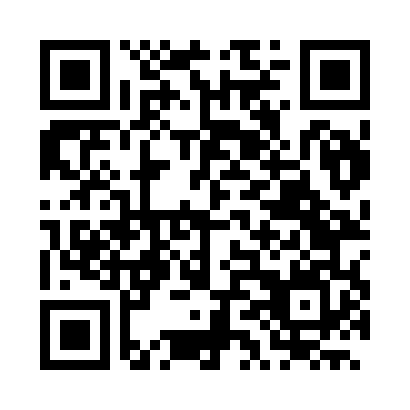 Prayer times for Hortolandia, BrazilMon 1 Apr 2024 - Tue 30 Apr 2024High Latitude Method: NonePrayer Calculation Method: Muslim World LeagueAsar Calculation Method: ShafiPrayer times provided by https://www.salahtimes.comDateDayFajrSunriseDhuhrAsrMaghribIsha1Mon5:036:1712:133:356:087:182Tue5:036:1712:123:356:077:173Wed5:036:1812:123:346:067:164Thu5:046:1812:123:346:057:155Fri5:046:1912:113:336:047:146Sat5:046:1912:113:336:037:137Sun5:056:1912:113:326:027:128Mon5:056:2012:113:326:017:129Tue5:056:2012:103:316:007:1110Wed5:056:2012:103:305:597:1011Thu5:066:2112:103:305:587:0912Fri5:066:2112:093:295:587:0813Sat5:066:2112:093:295:577:0714Sun5:076:2212:093:285:567:0715Mon5:076:2212:093:285:557:0616Tue5:076:2312:093:275:547:0517Wed5:086:2312:083:265:537:0418Thu5:086:2312:083:265:537:0419Fri5:086:2412:083:255:527:0320Sat5:096:2412:083:255:517:0221Sun5:096:2512:073:245:507:0122Mon5:096:2512:073:245:497:0123Tue5:106:2512:073:235:497:0024Wed5:106:2612:073:235:486:5925Thu5:106:2612:073:225:476:5926Fri5:116:2712:073:225:466:5827Sat5:116:2712:063:215:466:5728Sun5:116:2712:063:215:456:5729Mon5:116:2812:063:205:446:5630Tue5:126:2812:063:205:446:56